Learning intention – To spell words from the year 5 and 6 word list.Use your knowledge of the spellings in the year 5 and 6 spelling list to correct the mistakes in the sentences below.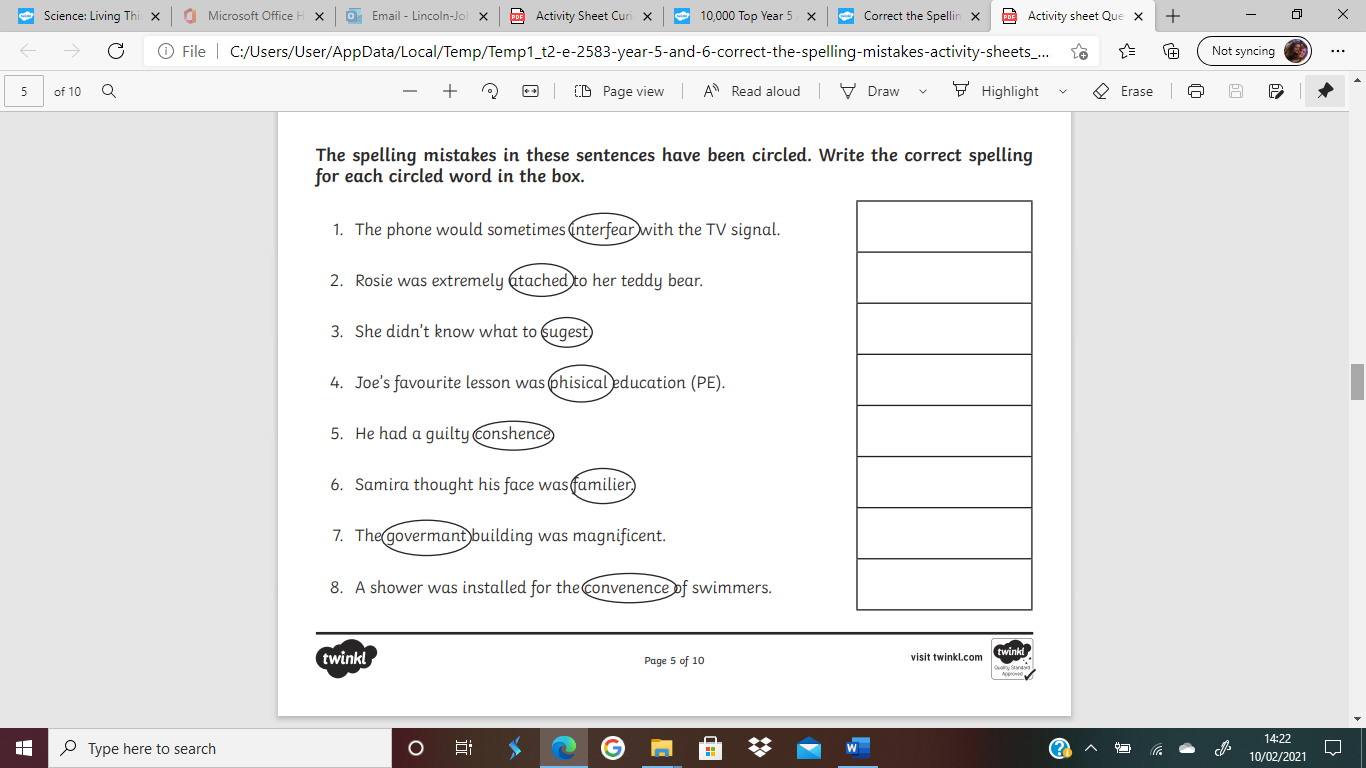 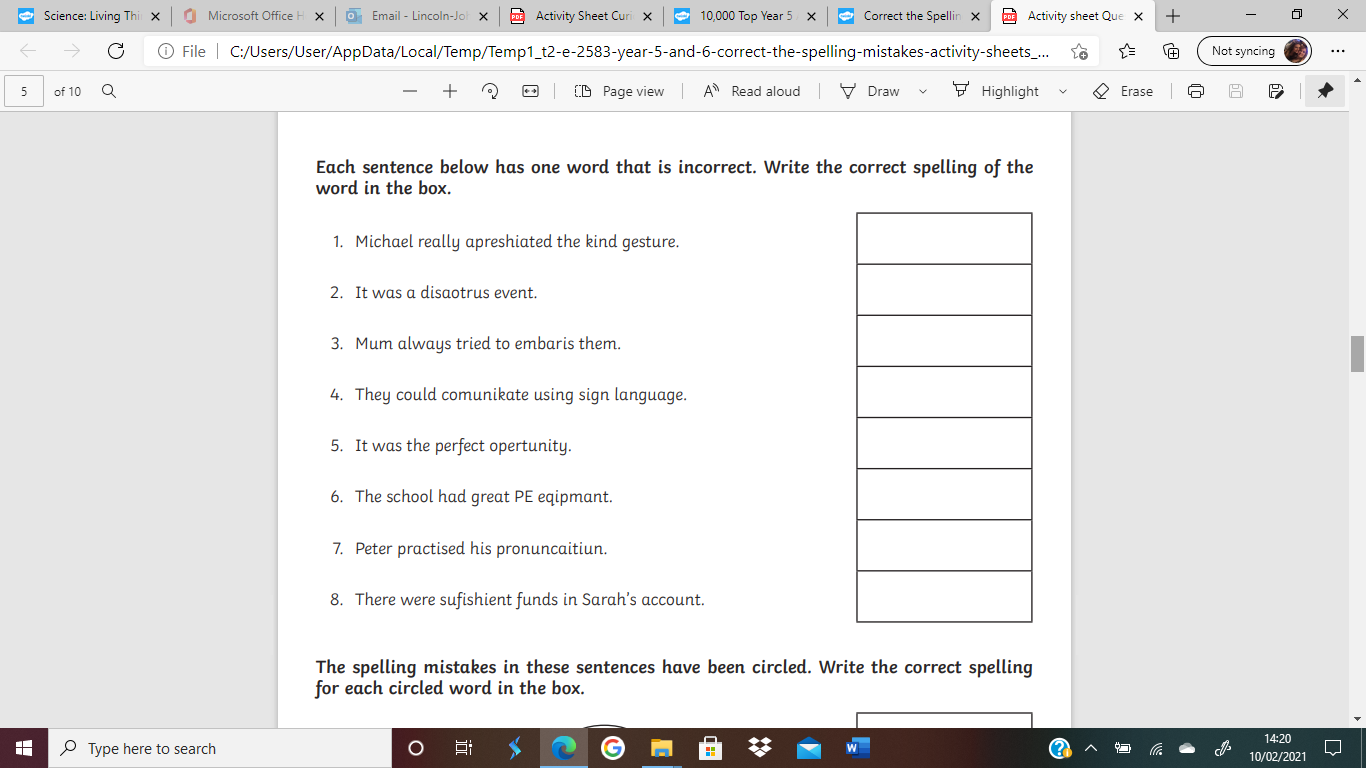 